“Cre’Act for So’Good” Social Innovation Challenge 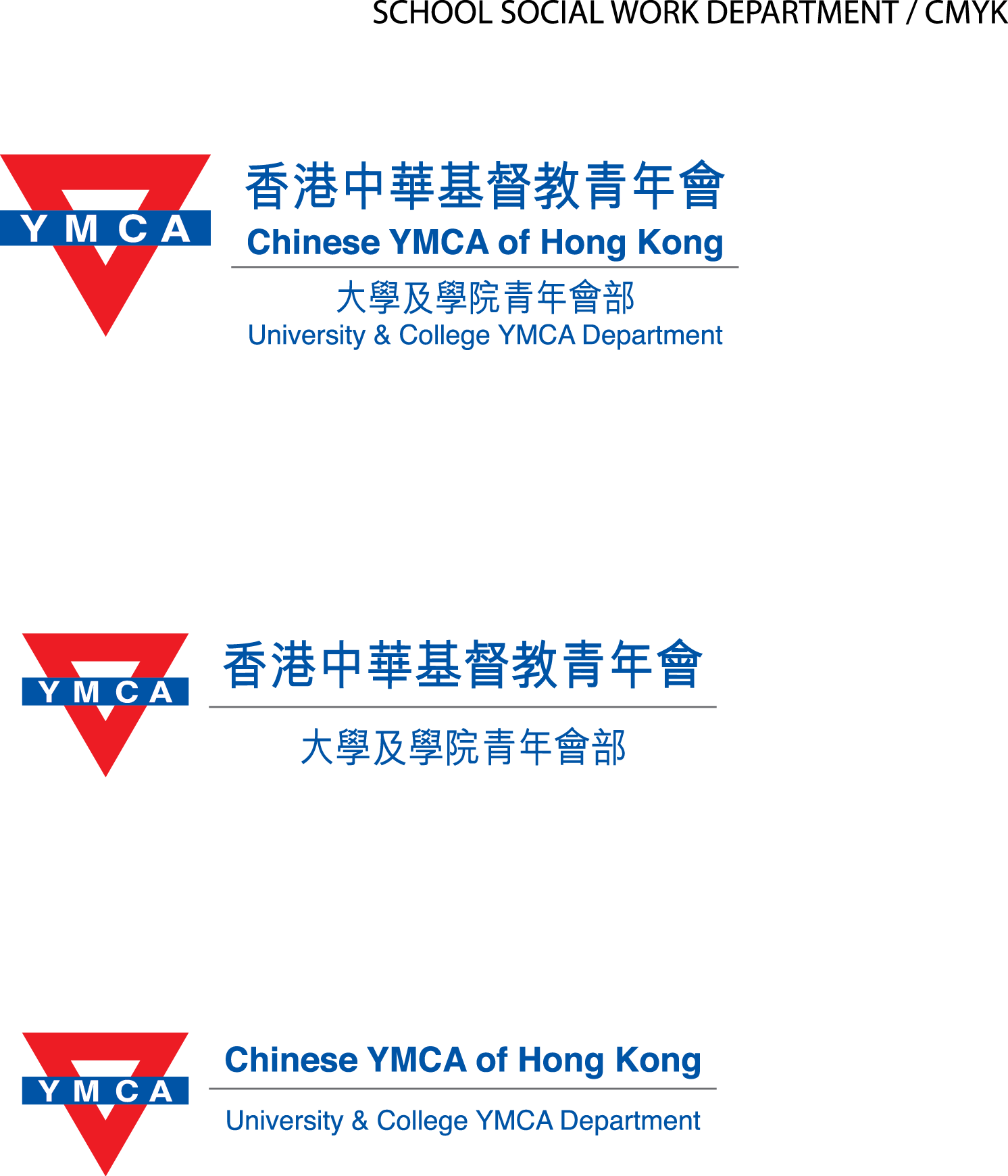 Prototype ProposalPersonal Particulars of Team LeaderBudget- End -  Name：________________________Student ID:_______________________  University/ College:________________________Project NameObjective(s)Expected results and key indicatorsContentsImplementation timelineExpenditure Unit Cost (HKD)QuantitySubtotal (HKD)E.g. Programme Material $100/unit5 units$500TotalTotalTotal$500